Фреза Wirtgen W 50 R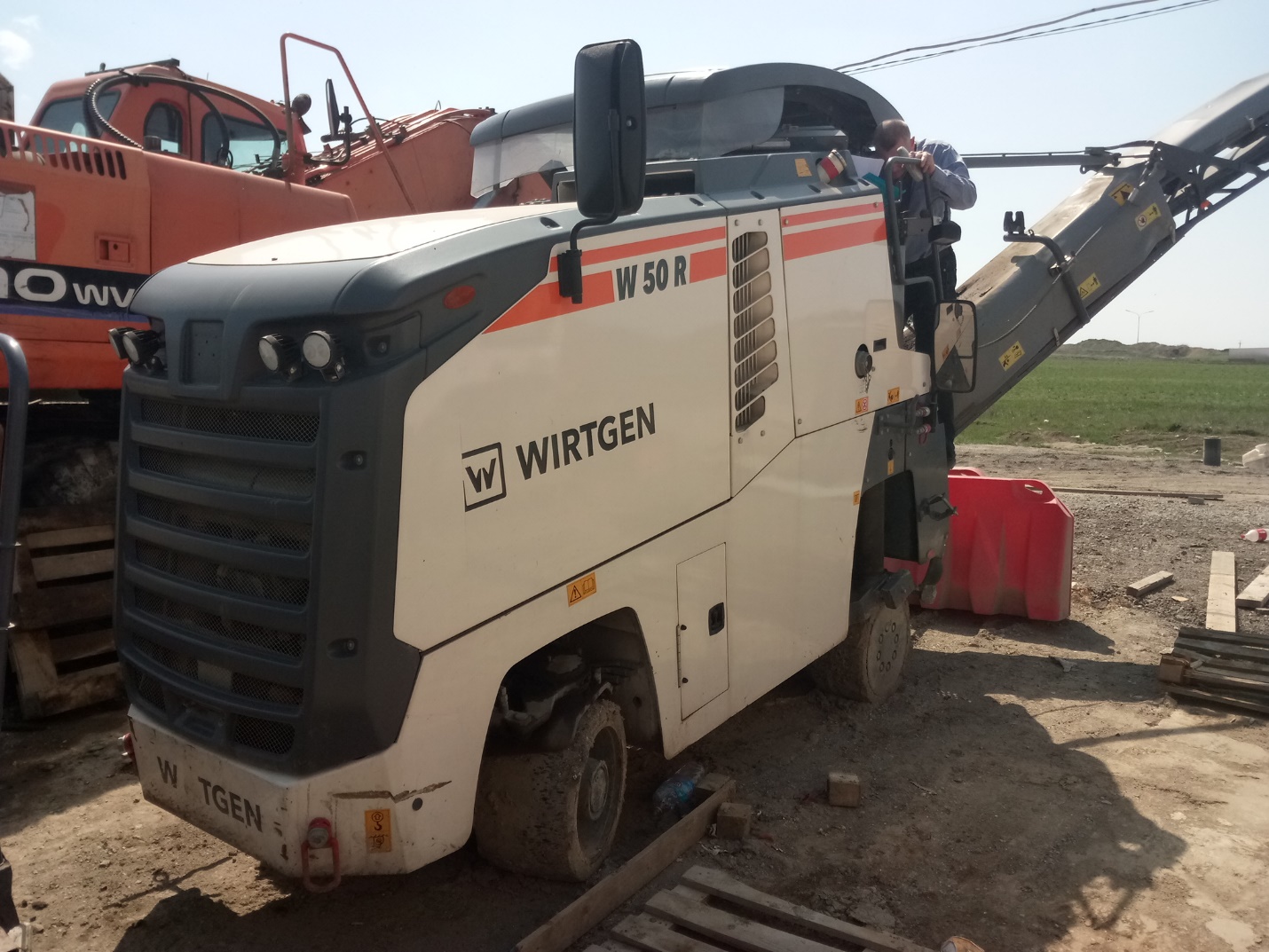 Год изготовления: 2017 Наработка: 1224 мото-часаМестоположение: СимферопольСтоимость: 8 500 000,00 руб., в т.ч. НДС 20%.Комплектация:        Техническое описание - Двигатель: 4-ЦИЛИНДРОВЫЙ ДИЗЕЛЬНЫЙ ДВИГАТЕЛЬ DEUTZ TD 2012 L04 2V AG3 - Номинальная мощность двигателя 2300 об/мин: 100 кВт / 136 л.с. - Нормы токсичности ЕС Stage 3a / США Tier 3 - Стандартная ширина фрезерования: 500 мм - Максимальная глубина фрезерования: 210 мм СТАНДАРТНОЕ ОБОРУДОВАНИЕ - Основная машина с двигателем - Высокоэффективная звукоизоляция всего моторного отсека КОРПУС ФРЕЗЕРНОГО БАРАБАНА-Автоматически включаемое гидравлическое устройство натяжения приводного ремня  -Гидравлически поднимаемый боковой щит со встроенными датчиками глубины фрезерования -Закруглённый кожух фрезерного барабана и прямой левый боковой щит для оптимальной транспортировки материала и снижения количества остатков при подъеме фрезерного барабана -Правый боковой щит фрезерного барабана с легкостью откидывается для техобслуживания или замены фрезерного барабана Автоматическое отключение фрезерного барабана ПОГРУЗКА МАТЕРИАЛА -Перегрузка материала при помощи погрузочного транспортера -Плавная регулировка скорости ленты транспортера Угол поворота транспортера вправо и влево по 30 градусов -Узкая подвеска транспортера обеспечивает улучшенный обзор нижней зоны ПЛОЩАДКА МАШИНИСТА -Площадка машиниста с эргономично расположенным сиденьем оператора, пультом управления справа, цифровой индикацией глубины фрезерования на управляющем дисплее -Консоль управления с регулировкой по высоте и наклону 2 зеркала заднего вида слева -Конструкция машины обеспечивает свободный обзор фрезерной кромки справа и слева, а также зоны перед фрезерным барабаном справа -Удобно доступная лестница к посту управления с ночным освещением и особо низким, откидным краем лестницы -Усиленная защита элементов управления от вандализма  ШАССИ И РЕГУЛИРОВКА ВЫСОТЫ -Точная регулировка по высоте с шагом 1 или 5 мм с поста управления машины -Гидравлический привод на все колеса с возможностью плавной регулировки с тремя скоростями регулятор нагрузки, включаемый вручную гидравлический механизм блокировки дифференциала -Широкие цельные резиновые колёса (300 мм) для обеспечения минимального давления на грунт и оптимального тягового усилия -Правое заднее опорное колесо с помощью гидравлического привода можно поворачивать перед фрезерным барабаном для фрезерования вдоль кромки бордюрного камня Гидравлический тормозной механизм с пружинным энергоаккумулятором ПРОЧЕЕ-Пакет безопасности с аварийным выключателем. -Дополнительный ящик для контейнера резцов. -Пакет освещения, состоящий из 5 галогеновых фар рабочего освещения и одного проблескового маячка. -Европейский сертификат модели, знак Euro Test и соответствие CE -Стандартна окраска Wirtgen: бело-кремовая с оранжевыми полосами. КОРПУС ФРЕЗЕРНОГО БАРАБАНА-Система очищающих скребков для погрузки материала. ФРЕЗЕРНЫЙ БАРАБАН-Фрезерный барабан FB 500, линейное расстоянием между линиями 15 мм ( LA15) со сменными резцедержателями HT08 и 60 резцами ПРИЖИМНОЕ УСТРОЙСТВО -Прижим механический с накладкой спереди. ПОСТ УПРАВЛЕНИЯ-Смещаемая в сторону крыша из стеклопакета. -Опускание в транспортное положение осуществляется вручную.  -Сидения водителя, смещаемое в продольном направлении на 70мм РЕГУЛИРОВКА ГЛУБИНЫ ФРЕЗЕРОВАНИЯ -Механическая индикация глубины фрезерования справа/слева ЛЕНТОЧНЫЙ ТРАНСПОРТЕР -Нескладывающийся съемный конвейер длиной 5600 мм, с лентой шириной 350 мм, полностью закрытый, поворачиваемый на 30 градусов. -Высоту конвейера можно изменять.  ШАССИ #2286790 Исполнение на 4 (четырех) колесах. СИСТЕМА НИВЕЛИРОВАНИЯ #2288352 Система нивелирования LEVEL PRO PLUS справа и слева. БАЛЛАСТ #2288394 Дополнительный балласт весом 380 кг за передней осью. С уважением, Карнаков Вячеслав Владимирович
директор ООО "МаксКар"
8 (383) 233-32-53
8-913-752-39-768-913-477-09-39 (служебный)
стоянка - г. Новосибирск, ул. Кубовая, 60.
(карьер Мочище, ост. Объединение 4, автобаза "КатуньТранс")
maxcar54@mail.ruwww.maxcar54.ruhttps://www.youtube.com/channel/UCIiFI5uro5xB8fkw0N0pyRg/videos